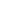 Burkindine, Michaela R.ActionsTo: Compher, Kenneth E Thursday, February 19, 2015 10:14 AMRetention Policy: 90 Day E-mail Deletion - Inbox (90 Days) Expires: 5/20/2015You replied on 2/19/2015 10:18 AM.These are this year’s service learning hours as of February 6th 2015  for the students on the recycle crew.                   Marquise Barrett   -  35 hours of  service learning hours for recycling.                   Jessica Yokum  -  34 hours of service learning hours for recycling.                   Tarina Towe  -  27 hours of service learning hours for recycling.                   Jennifer Flores-Duque  -  18 hours of service learning hours for recycling.                   Deion-Tae Cherry  -  35 hours of service learning hours for recycling.                   Elijah Mc Caskill  -  35 hours of service learning hours for recycling.                    Robert Wortman  -  11 hours of service learning hours for recycling.